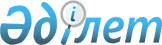 О транзите по территории Республики Казахстан детонирующего шнура, поставляемого из Российской Федерации в Республику УзбекистанПостановление Правительства Республики Казахстан от 6 апреля 1999 года № 367

      В соответствии со статьей 5 Закона Республики Казахстан от 18 июня 1996 года "Об экспортном контроле вооружений, военной техники и продукции двойного назначения" Z960009_ Правительство Республики Казахстан постановляет: 

      1. Разрешить транзит по территории Республики Казахстан детонирующего шнура (ДШЭ-12 ГОСТ 6196-78) в количестве 840 тысяч метров из Российской Федерации в Республику Узбекистан через станции перехода границы Локоть и Ченгельды, поставляемого открытым акционерным обществом "Нитро-Взрыв" (город Москва) для Треста "Раrмаlаsh portlatish va mahsus ishlar bajaruvchi tresti" (город Ташкент) по контракту № 23/99-НВ от 23 декабря 1998 года. 

      2. Министерству транспорта, коммуникаций и туризма Республики Казахстан обеспечить перевозку с соблюдением особых мер безопасности и контроля за продвижением грузов по территории Казахстана в соответствии с Правилами перевозок опасных грузов по железным дорогам, утвержденными на пятнадцатом заседании Совета по железнодорожному транспорту государств-участников Содружества Независимых Государств от 5 апреля 1996 года. 

      3. Таможенному комитету Министерства государственных доходов Республики Казахстан обеспечить контроль за транзитными перевозками в установленном законодательством порядке.      4. Настоящее постановление вступает в силу со дня подписания.      Премьер-Министр      Республики Казахстан     (Специалисты: Кушенова Д.                   Склярова И.)
					© 2012. РГП на ПХВ «Институт законодательства и правовой информации Республики Казахстан» Министерства юстиции Республики Казахстан
				